    المقطع التعلمي: 04                                                                                            المذكرة: 11    الميدان: مبادئ أولية في العقيدة و العبادات.                                                                 الحصـة: 1+2    النشاط: تربية إسلامية.                                                                                        المـــــدة: 45د   المحتوى: أطهر جسمي.    مؤشر الكفاءة: يعتني بطهارة جسمه  و ثوبه و المكان الذي يعيش فيه.تم تحميل هذا الملف من: موقع المنارة التعليميللمزيد من الملفات التعليمية، زورونا على الرابط: https://www.manaradocs.com/تابعونا على فيسبوك للتوصّل بكل جديد في عالم التربية و التعليمصفحتنا على فيسبوك                   facebook.com/ManaraDocsمجموعتنا على فيسبوك      facebook.com/groups/ManaraDocsبريدنا الإلكتروني                       manaradocs.com@gmail.comالتقويـــــــــــــــمالتقويـــــــــــــــمالوضعيات التعليمية التعلمية والنشاط المقتـــــــــــــرحالمراحلماذا تفعل عندما تستيقظ؟ بما تقوم قبل الأكل؟ماذا تفعل قبل النوم؟وضعية الانطلاقماذا علينا أن نفعل قبل أن نلمس كتاب الله؟هل ندخل المسجد و جسمنا متسخ؟   ألاحظ وأعبر:تطلب المعلمة من المتعلمين فتح الكتاب وملاحظة الصور الموجودة في (ص46).الصورة الأولى:ماذا تغسل البنت؟ بما تغسل؟ هل تغسل بالماء فقط؟لماذا تغسل البنت يديها؟  هل تغسلون أيديكم بعد اللعب؟الصورة الثانية:ماذا يفعل الولد؟ هل أنت أيضا تستحم؟ لماذا يجب علينا الاستحمام؟الصورة الثالثة:ماذا تغسل البنت؟ متى تغسل أسنانك؟إذا لم تغسل أسنانك بعد أكل الحلوى ماذا يحدث لها؟أستنتج: تقرأ المعلمة ويردد المتعلمين.المسلم الطاهر ينظف جسمه دائما  أحفظ:      النـظــافة مــــن الإيــــمـان.بنــاء التعلمــــــاتكيف تحافظون على نظافة جسمكم؟على كراس القسم يكتب المتعلمالنظافة من الإيمان.ينشد المتعلم رفقة المعلمة أنشودة النظافةنظافة الأبدان فرض على الإنسان            لأنها تقيه من كل ما يؤذيهفالوجه و اليدان الرأس و الرجلان           تغسل كل يوم قبل و بعد النوم                         و الولد اللطيف على المدى نظيف استثمار المكتسبات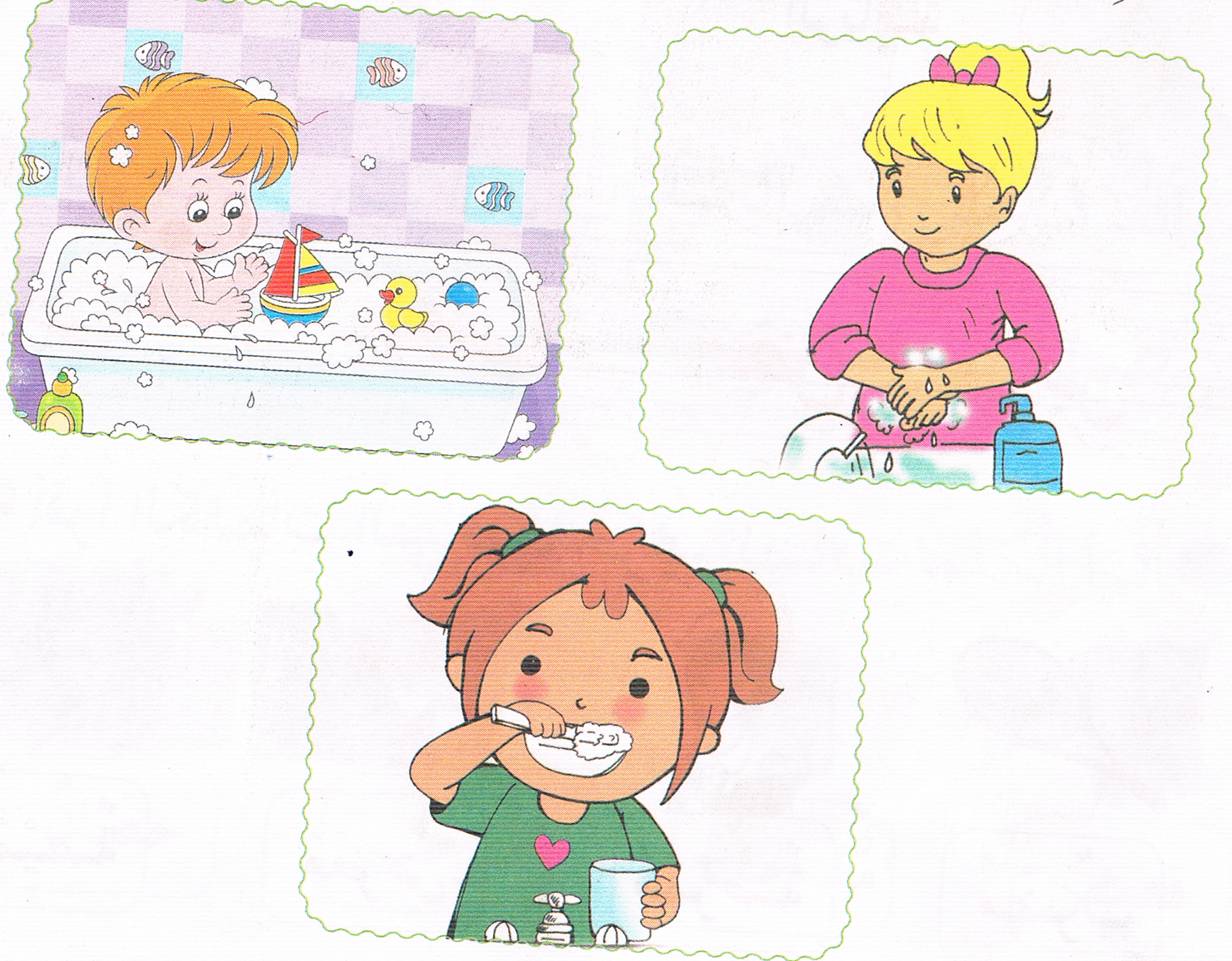 